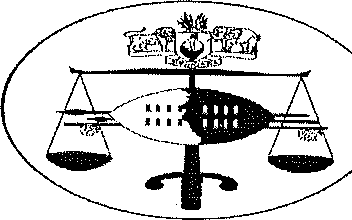 IN THE INDUSTRIAL COURT OF SWAZILANDHELD AT MBABANE	Case No 1/2022In the matter between:SIPHIWE NATTY GUMB! CELINKOSI MCEDEYA VILAKATIAndKAILAR INVESTMENTS (PTY) LTDt/a AISHA MOTORTHE NATIONAL COMMISSIONER OF POLICE THE ATTORNEY GENERALINRE:SIPHIWE NATTY GUMBI CELINKOSI MCEDEYA VILAKATIAndKAILAR INVESTMENTS (PTY) LTDt/a AISHA MOTOR1st Applicant 2nd  Applicant1st  Respondent2'"1  Respondent 3rd Respondent1st Applicant 2nd ApplicantRespondentNeutral citation: Siphiwe Natty Gumbi and Celinkosi Mcedeya Vilakati  v Kailar Investments (Pty) Ltd and 2 Others (317/21) [2022] SZIC 14 (01 March, 2022)Coram:	NGCAMPHALALA AJ(Sitting with Mr. MP. Dlamini and Mr.E.L.B. Dlamini, Nominated Members of the CourtDate Heard:	31st  January, 2022Date Delivered:	01st  March, 2022SUMMARY: Labour law- Anti dissipation -Applicant brought an urgent application seeking that the court authorizes the sheriff or her lmtjiil deputy, in the district where assets  of the  respondent  may  be found, to attach, make an inventory and place under his custody such property, to be kept as security for an unquantified claim of the Applicants. Respondent raised three points in limine, lack  of  necessary averments, abuse of court process and hearsay evidenceHeld-: The three points  in  limine  lack  of necessary  averments,  abuse  of court process and hearsay evidence are dismissed - application granted- no order as to costs.JUDGMENT[!] The 1'1 Applicant is a maJor Swazi woman of Maseyisini area in the Shiselweni district. King Mswati II, highway, in the Northern district of Hhohho.[2] The 2nd Applicant Celinkosi Mcedeya Vilakati a maJor Swazi male of Sithobelweni area in the Lubombo district.(3] The 1st Respondent is Kailarr Investments (Pty)  Ltd  a  limited  liability company duly incorporated and registered in terms of the company  laws of the country with its principal place of business situated at Plot  number  653, 5th Avenue Matsapha Industrial Sites.[4] The 2nd Respondent is the National Commissioner of Police, with his principal place of business in Mhlambanyatsi Road, Mbabane in the Hhohho District, cited herein in his official capacity as the Commander of all Police Officers in the Kingdom ofEswatini.(5] The 3rd Respondent is the Attorney General, with his  principal  place  of business at the Ministry of  Justice  Building,  Mhlambanyatsi  Road, Mbabane in the Hhohho District.BRIEF BACKGROUNDThe present proceedings  are  anti  dissipation  proceedings  in  terms  of  which the Applicant seeks a preservation order, pending unfair dismissal proceedings which the Applicant seek to launch against the 1st Respondent. The purpose of the application is to  assist  the  Applicants,  by  preserving their terminal benefits in order to avoid a situation  where  if the Applicants  are successful with the unfair dismissal application which they wish to institute, they too find that they have a hollow judgment because the 1st Respondent dissipated its funds and there are no assets that are owned by it, which can satisfy the judgment.The Applicants are former employees of the 1st Respondent, it was their averment that the I st Respondent is facing financial difficulties, due to a decline in business and as a result they fear that the 1st Respondent is at the verge of closing down business. On the 24th December, 2021 the Applicants aver that they were verbally informed by the Respondents  director  Mr. Fahaz Nawaz that their services were being terminated with  immediate effect, ostensibly because the business was not doing well.The Applicants now seek an order pendete lite of 1st Respondent's assets, pending the yet to be instituted unfair dismissal application with the Conciliation, Mediation and Arbitration Commission (CMAC). The order is to ensure that the yet to be instituted proceedings, are not rendered an academic exercise as the 1st Respondent assets will be kept by the Deputy Sheriff pending determination of unfair dismissal proceeding on the  one hand. It is on this basis that the present proceedings were instituted.The Applicant has approached the Court under a ce1iificate of Urgency, seeking an order in the following terms:Dispensing with the rules of court as relate to forms, service and time limits and enroll this matter on an exparte basis;Condoning Applicant's non -compliance with the rules of court this Honourable Comi;That a rule nisi operative with immediate and interim effect returnable on a date to be determined by the above Honourable Court do herby issue as follows;Directing and authorizing the deputy Sheriff for  Manzini  district wherein assets of the 1st Respondent are found, to attach, make an inventory and place under custody such property  to  be  kept  as security pending determination of the unfair  dismissal  that  are yet to be instituted by the Applicants against the Respondent; andDirecting and ordering the members of the 2'"1 Respondent to assist the deputy sheriff in the execution of the interim Cami Order in making sure that there is compliance from the 1st Respondent.Award costs of this application against the pt Respondent in the event of opposition;Granting Applicant such fmiher and/or alternative relief as the Court may deem fit.[ I OJ The Applicants Application is opposed by the Respondent and an Answering Affidavit was duly filed and deposed thereto by Mr. Irfan Haider who is the director of the 1st Respondent. The Applicant thereafter filed its ReplyingAffidavit.The matter came before Court on the 7th January, 2022 where the Applicants successfully applied for an interlocutory order, in terms of prayer 1,2 ,3,3.1,3.2 and 3.1. the matter was to return on the 14 th January, 2022. On the 14th January, 2022 again, the matter was postponed at the request of the attorneys handling the matter as they were not ready to proceed. The matter was eventually argued on the 31st of January, 2022.ANALYSIS OF FACTS AND APPLICABLE LAW POINTS IN LIMINEThrough the answering affidavit of the Respondent Mr. Irfan Haider the following points in limine were raise;Lack of necessary averments to sustain a cause of actionAbuse of Court process and /lack of bona fidesHearsay evidenceAD LACK OF NECESSARY AVERMENTS TO SUSTAIN A CAUSE OF ACTIONThe pt Respondent raised the  point  that the Applicants  application  lacks the necessary averments to sustain a cause of action. It  was  his argument  that the deponent alleges that she was verbally dismissed, but failed to state the terms and effects of such verbal dismissal. It was his submission that the basis of the anti-dissipation application, was as a result of  the  allegedly unfair termination of the Applicants services. That being the position, their cause of action is the unfair dismissal. The 1st Respondent alleged that the Applicants have failed to state the representation  which  might  have  led them to the conclusion that they have been dismissed. It was the 1st Respondent's submission that in fact the Applicants were  never  dismissed but due to financial constraints the 1st Respondent advised the Applicantsthat they would be laid off, with half pay. As a result, it was  his averment that the Applicants have failed to establish a prima facie case against the l'' Respondent, and the only averments that can be gleaned in support of their cause of action, can only be found in paragraph 14 and 28 of the Founding Affidavit where they allege the unfair termination of their services.In rebuttal it was the Applicants argument that in line with the  ration  as stated in the case of SWAZI SPA HOLDIINGS LTD, per, Judge Hlophe, "it is in law not essential that the Applicant present proof  that  the Respondent (intended Defendant) . intends to ji·ustrate an anticipated judgment by dissipating the assets, but it is enough if the conduct of the Respondent is likely to have that effect. " It  was the Applicants  contention that there is no need for it to establish  a cause of action as alluded  to  by the  I st Respondent.[ I 5] The 1'' Respondent has not denied that the Applicants are employees  to whom Section 35 of The Employment Act 1980 apply. The 1st Respondents only claim is that it did not dismiss the Applicants on the 24th December, 2021, but laid them off with half pay. It did not disclose to the Court the intended period of the layoffs, and whether proper procedure was adhered to before same were affected. The Comi was as a result left with unanswered questions as to the true intention of the 1st Respondent if the Applicants were indeed advised, or whether 1st Respondent was now  using the defense as an afterthought. It was further its argument that there was no proof of such dismissal except a mere accretion by the Applicants that theyBANELE A.Iwere verbally dismissed. Dealing with dismissal author Johan Grogan Workplace Law, 8th Edition, stated the following:-"Normally a dismissal is easy to recognize.  A dismissal  takes  place  when the contract is terminated at the instance of the employer and entails some communication by the employer to the employee  that the contract  has come to an end This message can be communicated in words or by conduct for example, where the employee will no longer be paid "[ I 6]		The evidence before Comi, reveals that the Applicants seized work  on the 24th December, 2021, when they were verbally te1111inated by the pt Respondent. From the definition of dismissal, as alluded to by author Johan Grogan it seems the 1st Respondent may have a case to answer too, however the application before this Cami  is  an anti-dissipation application. It  is  not for this Cami to determine whether the Applicants were indeed terminated from their employment, and fmiher whether or not the dismissal was fair.The Cami's task is to establish whether by its conduct the 1st Respondent is dissipating its prope1iy. From the evidence adduced it is evident that the Applicants are/were employees of the 1st Respondent to whom Section 35 applied, and seized work on the 24th  December,  2021. It  is further  evident that if indeed the Applicants were unfairly terminated, they have a cause of action against the 1st Respondent.  They  have  included  in their  application the different positions they held, their monthly income, the period of their employment and the date and manner  in  which  they  allege  their employment was terminated. The Applicants have fmiher shown a real fear that through the conduct of the 1st Respondent of changing business names,changing their monthly payment arrangement, disposing of its property, has led them to believe that the 1st Respondent was disposing its assets. It is this Courts finding that such evidence wan-ants the Applicant to  seek  redress from the Courts, of any kind for claims they may have against the 1st Respondent. It is on this grounds that the  Court  find  that  the  Applicants have made the necessary averments to sustain a cause  of  action,  and therefore the point in limine fails.ABUSE OF COURT PROCESS AND /LACK OF BONA FIDESThe 1st Respondent avers that the Applicants have come to Comi exparte, and as a general rule they should have disclosed to the Comi, all the material facts including those that might work against their case. It was the 1st Respondent's contention that the Applicants actions were simply set out to vilify the 1st Respondent, and in the process make money out of it. Their action as a result is an abuse of the Comi process and intended to further their ulterior motives.The Applicants in response submitted that the application before Comi does not amount to an abuse of the Comi process. They  averred  that the  Comi  had already granted an interim order, to which the 1st Respondent has not attempted to set aside or appeal. Fmiher  it  was the Applicants  submission that there were no ulterior motives in the entire body  of their  affidavit,  and all they seek is a preservation order pending finalization of their unfair dismissal claims to be instituted.[20) It is a trite principal of law that a Comi should  not easily  dismiss  an action for want of prosecution, except in cases where  there has been a clear abuse  of the process of the Court. Indeed, a Court will exercise such powers sparingly and only in exceptional  circumstances, because  the  dismissal  of an action seriously impacts on the Constitutional and Conunon  Law  rights ofa plaintiff to have his dispute  adjudicated,  in a Comi of law  by  means  of a fair hearing. The Court should carefully assess whether the plaintiff  is guilty of an abuse of t!-ie process.[21) Innes CJ in WESTERN ASSURANCE CO V CALDWELLS TRUSTEE1918,266 AT PAGE 273, stated the following:-"Now it is needless to say that strong ground must be shown to  justifj1 a Court of Justice in staying the hearing of an action. The Courts of law are open to all, and it is only in very exceptional circumstances that  the  doors will be closed upon anyone who desires to prosecute an action. "It is evident that the Court will exercise the power to dismiss an action on grounds of abuse of Comi process in exceptional circumstances. From the evidence adduced by the 1st Respondent, the Comi observes no exceptional circumstances that would warrant it to dismiss the Applicants  application. The Applicants have not conducted themselves in a manner that displays malicioL1s abuse of the legal process. Over and above  the 1st Respondent has failed to show that the Applicants have employed  the legal  process for  an unlawful object, and not the purpose for which the law is intended, in  other words a perversion of it. This point in limine therefore fails too.AD HEARSAY EVIDENCEThe last point  in limine raised  by the  1st Respondent,  is hearsay  evidence. It is the 1s t Respondents contention that the Applicants Founding Affidavit  is full of hearsay evidence. The 1st Respondent did  not  expound  on this  point in its Answering Affidavit and Heads of Argument, save to say that the allegations as alleged by the Applicants were untruthful and hearsay. In response the Applicants submitted that the Founding Affidavit does not contain any material that amounts to hearsay evidence, because all the allegations made in the body of the  application,  the  1st  Applicant paiiicipated in.In the case of REX V  DLUDLU,  SUPREME  COURT  CASE  NO 33/2010 SZSC, 12, the Supreme Court cited Hoffmann:-"Jn general, it may be said that evidence  is hearsay  when the court  is asked to rely, not upon the personal knowledge of a witness  testijj1ing,  but upon  the assertion of someone else. "The deponent being the 1st Applicant 111  its  Founding  Affidavit  has explicitly stated that:-"Save where the contrary is stated  or is necessary  to be inferred  ji-0111 the context, the facts herein  set  out are within  my personal  knowledge or clear fi"om documents and forms under my direct control and are to  the best of my knowledge and belief true and correct."Prima facie the pt Respondent has not adduced evidence to rebut the  statement as asserted by the Applicants as hearsay, therefore the Court canadduce no reason why same should be considered to be hearsay  evidence. The point in limine is accordingly dismissed.AD MERITSNow to deal with the merits of the case. It  was  the  pt  Respondent's argument that it is common cause that for one to be granted an anti­ dissipation order, one must display to the court a clear right, which has been violated by the Respondent. It is the 1st Respondent's averment that in the present case, the Applicants only allege unfair dismissal which is yet to be tested in another forum. Moreover, the Applicants  were  never  dismissed, but were laid off due to decline in business. It was his contention that the Applicants are at pains alleging the dishonesty of the l st Respondent, regarding his tax issues which are not in issue herein  and  do  not  advance the Applicants case.On the other hand it was the Applicant's argument that the nature of the law when it comes to anti- dissipation interdicts, requires one not to establish a clear right but to establish that; there is a real risk that there would be no property owned by the l st Respondent to satisfy the judgment, thus the judgment would be hallow. The 1st Respondent  is  believed  to  be deliberately arranging its affairs in such a maimer so as to ensure that it will be without assets within the jurisdiction of the Court; that there is a reasonable fear that the assets in question will be dissipated or removed beyond the jurisdiction, in order to defeat the Applicant's claim before execution of the judgment is affected.Further it averred that the Court will consider the  balance  of  convenience and that the Applicant has no alternative remedy  available  to  it.  This  remedy is available to litigants who  intend  to  institute  proceedings  and those who have, in the present case the Applicants intend to institute unfair dismissal proceedings. Lastly it is not essential in our jurisdiction that the Applicants present proof- that the l st Respondent intends to frustrate an anticipated judgment by dissipating assets, but it is enough if the conduct of the l st Respondent is likely to have that effect.According to Herbestein and Van Winscn, The Civil Practice of the Supreme Court of Southern Africa, 4th Edition, at page 1087, anti - dissipation interdicts are a special type of interdict which may be granted where a Respondent is believed to be deliberately arranging his affairs  in such a way as to ensure that he  will  be without  assets  within the Republic by the time the Applicant is in a position to execute against him on a judgment which the Applicant expects to secure. A remedy that performs a similar function to that of the "mareva injuctus" by Stegma J in the leading case of KNOX D'ARLY LTD & OTHERS V JAMESON &  OTHERS 1994 (3) SA 700 (W) AT 706 D-E.It also appears to be trite law that in such interdicts the Applicant is obliged to prove all the requirements of an interdict generally except the requirement of no alternative remedy (in an application for interim relief) for an anti-dissipation order. The second threshold requirement to be met in order to obtain an anti-dissipation order, where the Applicant does not haveany special claim to the Respondent's property, is for the Applicant to convince the Court that "the Respondent is wasting or secreting assets with the intention of defeating the claims of creditors". See the dictum of Harms ADP in CARMEL TRADING CO LTD V COMMISSIONER OF SOUTH AFRICAN REVENUE SERVICES AND OTHERS 2008 (2)SA 433 (SCA) at para 3 where the learned Judge states that:-"such an order [a preservation and anti-dissipation order], which interdicts a respondent fi"om dissipating assets, is granted in respect of a respondent's property to which the applicant can lay no special claim. To obtain the order the applicant has to satisjj, the Court that the respondent is wasting or secreting assets with the intention of defeating the claims of creditors. Importantly, the order does not create a preference for the applicant to the property interdicted."It is common cause that this application is to preserve an asset that is not in issue between the paiiies. The Applicants do not claim any proprietary or quasi-proprietary right to the Respondent's assets. The Courts are loath to grant anti-dissipation orders given the restrictions such orders place on a person's ability to deal with his or her asset as he or she wishes. A key question in this matter is whether the Applicants, have on the papers, advanced a prima facie case with regard to 1'' Respondent's intention to secrete assets so as to frustrate or defeat their claim and in regard to their right to the relief for unfair dismissal.The 1 s t Respondent case throughout the matter has been that the Applicants were not dismissed and that the averments by the Applicants that it wasdisposing of its assets were unfounded. The Applicants have farther provided evidence that the l st Respondent has already disposed some of its assets, by changing ownership of motor vehicle to other individuals to avoid litigation. The litigation includes claims by other employees, and the Eswatini Revenue Authority. The Applicants fmiher provided pictures of the 1st Respondents show room, showing an empty room, with no motor vehicles displayed. The I st Respondent in its papers has not provided evidence, rebutting the asse1iions of the Applicants through documentation, or testimonials. It has fmiher failed to provide evidence that it has other assets that would cater for the Applicants claims if they were to succeed. The 1st Respondent has failed dismally in its papers to sway the Court in its favour.No evidence was adduced by the  1st  Respondent  to  show  that  the allegations by the Applicants were unfounded. From the evidence adduced there is a suggestion that the 1st Respondent is involved in a scheme, where when litigation is launched against it, ownership  of  motor  vehicles  within the 1st Respondent possession is changed, actuated  in  bad faith to  dissipate the prope1iy, and to deny the litigants the  relief  claimed. The  Applicants have gone at lengths to put the Comi in their confidence by sustaining their claim, and fmiher  by  stating how they  know of the financial  affairs  of the  1s t Respondent. All these averments were essential in the Comis view especially considering the background of the matter. The principal  in Herbstein and Van Winsen has already established that an  interdict  is  a matter of discretion by the Court. The Applicant  must  show  a  well­ grounded apprehension of irreparable loss and that because of the draconian nature, invasiveness and conceivably inequitable consequence the Courtsare reluctant to grant it except in the clearest of cases. This  particular  case,  is an example of where a clear right has been established.It is evident that the 1st Respondent is facing financial constraints due to the economic environment faced by many as a result of COVID 19. It is further evident that to avoid litigation the l st Respondent  is  now  disposing  of assets. The Applicants have established that they  will  suffer  irreparable harm if an order is not granted in their favour. The Court is of the view that the balance of convenience favours the Applicants. If  an  order  is  not granted in favour of the Applicants, preserving the prope1iy, the Applicants would find themselves with a hallow judgment. The application by the Applicants is accordingly granted. Both patiies did not vigorously argue, on the issue of costs, therefore the cou1i will not deal with the issue of costs.In light of the above finding of this Comi, the Comi makes the following order:l) The anti-dissipation application is granted.2) There is no order as to costs.The Members Agree.ACTING JUDGE OF THE INDUSTRIAL COURT OF SWAZILANDFor Applicant: For Respondent:Mr. D. Hleta (Demhleta Legal)Mr.M.Nkambule (Dlamini, Nkambule, and Mahlangu Attorneys)